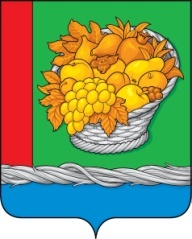 РЕСПУБЛИКА  ДАГЕСТАНАДМИНИСТРАЦИЯ МУНИЦИПАЛЬНОГО  РАЙОНА«МАГАРАМКЕНТСКИЙ  РАЙОН»ПОСТАНОВЛЕНИЕ« 27»  03   2024                                                                                        № 200                              с. МагарамкентОб утверждении Плана реализации муниципальной программы«Профилактика правонарушений в  муниципальном районе «Магарамкентский район» на 2024-2026 годы»  на 2024 год           В соответствии с Порядком разработки, утверждения, реализации и оценки эффективности реализации муниципальных  программ, утвержденным постановлением администрации МР «Магарамкентский район» от 25.01.2021 года №11,  и в целях контроля за  реализацией  муниципальной программы «Профилактика правонарушений в муниципальном районе «Магарамкентский район» на 2024-2026 годы»   постановляю: 1.Утвердить План реализации  муниципальной программы «Профилактика правонарушений в муниципальном районе «Магарамкентский район» на 2024-2026 годы»  на 2024 год, в соответствии с приложением.          2. Финансовому управлению администрации МР «Магарамкентский район»  (Ферзилаев Э.А.) предусмотреть ассигнования на реализацию мероприятий, предусмотренных Планом реализации муниципальной программы «Профилактика правонарушений в муниципальном районе «Магарамкентский район» на 2024-2026 годы » на 2024 год.3. МКУ «Информационный центр»  обеспечить размещение  настоящего постановления на официальном сайте администрации муниципального района «Магарамкентский район».       4. Контроль за исполнением настоящего постановления возложить на первого заместителя главы администрации муниципального района «Магарамкентский район» Рагимханова Ф.Э..Глава муниципального района                                              Ф.З. Ахмедов                                                                                                                                            Приложение                                                                                                                                            к постановлению администрации                                                                                                                                             МР «Магарамкентский район»                                                                                                                                            от « 27 »  03     2024г.  № 200Планмероприятий по реализации муниципальной программы «Профилактики правонарушений в муниципальном районе «Магарамкентский район» на 2024-2026 годы» на 2024 год№ n/nРазделы, мероприятияИсполнителиСрок исполненияФинансирование                                          1. Подпрограмма «Профилактика правонарушений среди взрослого населения»                                          1. Подпрограмма «Профилактика правонарушений среди взрослого населения»                                          1. Подпрограмма «Профилактика правонарушений среди взрослого населения»                                          1. Подпрограмма «Профилактика правонарушений среди взрослого населения»                                          1. Подпрограмма «Профилактика правонарушений среди взрослого населения»                                          1.1. Профилактика правонарушений в масштабах муниципального района                                          1.1. Профилактика правонарушений в масштабах муниципального района                                          1.1. Профилактика правонарушений в масштабах муниципального района                                          1.1. Профилактика правонарушений в масштабах муниципального района                                          1.1. Профилактика правонарушений в масштабах муниципального района1.1.1.Регулярно осуществлять мониторинг досуга населения и на его основе обеспечить создание клубных формирований, спортивных секций, театров, кружков, учебных курсов, мастер-классов, работающих на бесплатной основе для определённой категории гражданМКУ «Отдел физической культуры и спорта», МКУК «Отдел культуры», ГКУ «Центр занятости населения Магарамкентскийрайона» (по согласованию)в течение годаСредства, выделяемые на основную деятельность учреждений1.1.2.Создать службу психологической помощи («телефон доверия») лицам, оказавшимся в трудной жизненной ситуацииГБУ  РД «Магарамкентская ЦРБ»в течение годаСредства, выделяемые на основную деятельность учреждений           1.2. Воссоздание института социальной профилактики и вовлечение общественности в предупреждение правонарушений           1.2. Воссоздание института социальной профилактики и вовлечение общественности в предупреждение правонарушений           1.2. Воссоздание института социальной профилактики и вовлечение общественности в предупреждение правонарушений           1.2. Воссоздание института социальной профилактики и вовлечение общественности в предупреждение правонарушений           1.2. Воссоздание института социальной профилактики и вовлечение общественности в предупреждение правонарушений1.2.1.Обеспечить участие общественности в деятельности формирований правоохранительной направленности, активизировать работу добровольных народных дружинГлавы СП, ОМВД России по Магарамкентскому району (по согласованию)в течение годаСредства, выделяемые на основную деятельность учреждений1.2.2.Обеспечить стимулирование граждан за представление достоверной информации о подготавливаемых и совершённых правонарушенияхОМВД России по         Магарамкентскому району (по согласованию)в течение годаСредства, выделяемые на основную деятельность учреждений1.3. Профилактика правонарушений среди лиц, проповедующих экстремизм1.3. Профилактика правонарушений среди лиц, проповедующих экстремизм1.3. Профилактика правонарушений среди лиц, проповедующих экстремизм1.3. Профилактика правонарушений среди лиц, проповедующих экстремизм1.3. Профилактика правонарушений среди лиц, проповедующих экстремизм1.3.1Организовать информирование граждан о действиях при угрозе возникновения террористических актов в местах массового пребывания: -подготовить инструкции для руководителей и личного состава муниципальных учреждений и предприятий о порядке действий в случаях террористических актов; -в ходе профилактических встреч с учащимися школ информировать их о порядке действий во время террористических актовМКУ «Информационный центр», Отдел по обеспечению деятельности АТК в МР,ОМВД России по Магарамкентскому району (по согласованию)в течение годаСредства, выделяемые на основную деятельность учреждений             1.4. Профилактика нарушений законодательства о гражданстве, предупреждение и пресечение нелегальной миграции             1.4. Профилактика нарушений законодательства о гражданстве, предупреждение и пресечение нелегальной миграции             1.4. Профилактика нарушений законодательства о гражданстве, предупреждение и пресечение нелегальной миграции             1.4. Профилактика нарушений законодательства о гражданстве, предупреждение и пресечение нелегальной миграции             1.4. Профилактика нарушений законодательства о гражданстве, предупреждение и пресечение нелегальной миграции1.4.1.Проведение оперативно-профилактической операции «Нелегал»ОМВД России по Магарамкентскому районув период проведения операцииСредства, выделяемые на основную деятельность учреждений                                                 1.5. Профилактика правонарушений в общественных местах и на улицах                                                 1.5. Профилактика правонарушений в общественных местах и на улицах                                                 1.5. Профилактика правонарушений в общественных местах и на улицах                                                 1.5. Профилактика правонарушений в общественных местах и на улицах                                                 1.5. Профилактика правонарушений в общественных местах и на улицах1.5.1.Организовать патрулирование сотрудников ОМВД России по Магарамкентскому району в вечернее и ночное время на местах скопления молодёжиОМВД России по Магарамкентскому району (по согласованию)ПостоянноСредства, выделяемые на основную деятельность учреждений                              1. 6. Профилактика правонарушений среди лиц, освободившихся из мест лишения свободы                              1. 6. Профилактика правонарушений среди лиц, освободившихся из мест лишения свободы                              1. 6. Профилактика правонарушений среди лиц, освободившихся из мест лишения свободы                              1. 6. Профилактика правонарушений среди лиц, освободившихся из мест лишения свободы                              1. 6. Профилактика правонарушений среди лиц, освободившихся из мест лишения свободы1.6.1.В сельских поселениях района создать наблюдательные советы (комиссии, общественные организации), осуществляющие функции по социальной адаптации лиц, освободившихся из мест лишения свободыАдминистрации сельских поселений МР «Магарамкентский район» (по согласованию), ОМВД России по Магарамкентскому району (по согласованию)ПостоянноСредства, выделяемые на основную деятельность учреждений1.6.2.Проведение оперативно-профилактической операции «Надзор»ОМВД России по Магарамкентскому             району1,3 квартал Средства, выделяемые на основную деятельность учреждений1.6.3.Проведение оперативно-профилактической операции «Сектор»ОМВД России поМагарамкентскому району2 квартал Средства, выделяемые на основную деятельность учреждений1.6.4.Проведение оперативно-профилактической операции «Профилактика»ОМВД России по Магарамкентскому району3 квартал Средства, выделяемые на основную деятельность учреждений                                                 1.7. Профилактика правонарушений на административных участках                                                 1.7. Профилактика правонарушений на административных участках                                                 1.7. Профилактика правонарушений на административных участках                                                 1.7. Профилактика правонарушений на административных участках                                                 1.7. Профилактика правонарушений на административных участках1.7.1.Организовать проведение отчётов участковых уполномоченных полиции перед населением коллективами предприятий, учреждений и организацийОМВД России по Магарамкентскому району (по согласованию)в течение годаСредства, выделяемые на основную деятельность учреждений1.7.2.Разработать и распространить среди населения памятки о порядке действий при совершении против них правонарушенийОМВД России по Магарамкентскому району (по согласованию)в течение годаСредства, выделяемые на основную деятельность учреждений1.7.3.Осуществить меры по пресечению незаконной продажи спиртных напитковОМВД России по Магарамкентскому району (по согласованию)постоянноСредства, выделяемые на основную деятельность учреждений1.7.4.Организация патрулирования в общественных местах и на улицахОМВД России по Магарамкентскому районуежедневноСредства, выделяемые на основную деятельность учреждений1.7.5.Проведение оперативно-профилактической операции «Оружие»ОМВД России по Магарамкентскому районув период проведения операцииСредства, выделяемые на основную деятельность учреждений                               2. Подпрограмма «Профилактика безнадзорности и правонарушений несовершеннолетних»                               2. Подпрограмма «Профилактика безнадзорности и правонарушений несовершеннолетних»                               2. Подпрограмма «Профилактика безнадзорности и правонарушений несовершеннолетних»                               2. Подпрограмма «Профилактика безнадзорности и правонарушений несовершеннолетних»                               2. Подпрограмма «Профилактика безнадзорности и правонарушений несовершеннолетних»2.1.Организовать военно-патриотические лагеря сборы для старшеклассниковУправление образования администрации МР «Магарамкентский район» МКУ «Отдел по делам молодежи и туризму» в течение годаСредства, выделяемые на основную деятельность учреждений2.2.Организовать мероприятия  с несовершеннолетними, состоящими на учёте в правоохранительных органах (спортивные соревнования, праздники, фестивали и т.д.)Управление образования администрации, МКУ «Отдел физической культуры, МКУ «Отдел по делам молодёжи и туризму» МР   «Магарамкентский район», ОМВД России по Магарамкентскому району (по согласованию)в течение годаСредства, выделяемые на основную деятельность учреждений2.3.Организовать проведение семинаров, лекций, бесед по профилактике и борьбе с незаконным употреблением и оборотом наркотиков, пьянством и алкоголизмом для обучающихся в образовательных учреждениях районаУправление образования администрации МР «Магарамкентский район, КДН и ЗП администрации МР  «Магарамкентский район»,  ОМВД России по Магарамкентскому району (по согласованию)в течение годаСредства, выделяемые на основную деятельность учреждений2.4.Возродить движение юных помощников полиции, юных инспекторов безопасности дорожного движения, секции и кружки по изучению уголовного и административного законодательства, правил дорожного движенияУправлениеобразования администрации МР «Магарамкентский район», МКУ «Отдел по делам молодежи и туризму», ОМВД России по Магарамкентскому району (по согласованию)в течение годаСредства, выделяемые на основную деятельность учреждений2.5.Развивать систему взаимодействия субъектов профилактики безнадзорности и правонарушений несовершеннолетнихКДН и ЗП администрации МР «Магарамкентский район»ПостоянноСредства, выделяемые на основную деятельность учреждений2.6.Организовать на уровне муниципального района следующие конкурсы:на лучший проект по профилактике безнадзорности и правонарушений несовершеннолетних;«Социальный педагог года».«Классный руководитель года»Управление образования администрации МР «Магарамкентский район», МКУ «Отдел по делам молодёжи и туризму», КДН и ЗП администрации МР  «Магарамкентский район»в течение года25 000 руб. ежегодноБюджет района(при наличии финансирования)2.7.Развивать волонтёрское движение в образовательных учреждениях Магарамкентского районаУправление образования администрации МР «Магарамкентский район», МКУ «Отдел по делам молодежи туризма»	 постоянно35000 р. Ежегодно Бюджет района(при наличиифинансирования)2.8.Организация Дней профилактики правонарушений в школах районаУправление образования администрации МР «Магарамкентский район», КДН и ЗП администрации МР «Магарамкентский район», ОМВД России по Магарамкентскому району (по согласованию), прокуратура(по согласованию)1 раз в полугодие (в каждой школе)Средства, выделяемые на основную деятельность учреждений2.9.Обеспечить максимальную (по возможности) занятость несовершеннолетних в кружках, секциях и других объединениях по интересамУправление образования администрации МР «Магарамкентский район», МКУ «Отдел по делам молодёжи и туризму», администрации МР    «Магарамкентскийрайон». Образовательныеучреждения  муниципального районав течение годаСредства, выделяемые на основную деятельность учреждений               3.  Подпрограмма « Профилактика  правонарушений, связанных с незаконным оборотом наркотиков»               3.  Подпрограмма « Профилактика  правонарушений, связанных с незаконным оборотом наркотиков»               3.  Подпрограмма « Профилактика  правонарушений, связанных с незаконным оборотом наркотиков»               3.  Подпрограмма « Профилактика  правонарушений, связанных с незаконным оборотом наркотиков»               3.  Подпрограмма « Профилактика  правонарушений, связанных с незаконным оборотом наркотиков»3.1.Развивать систему мониторинга наркоситуации в районеАнтинаркотическая комиссия муниципального района «Магарамкентский район»в течение годаСредства, выделяемые на основную деятельность учреждений3.2.Организовать на уровне муниципального района  мероприятия на тему: «Дети против наркотиков, курения и алкоголя».Конкурс -рисунков,  плакатов,лозунгов, девизов, слоганов, на лучший профилактический материал в газету. Победителей наградить призвмиУправление образования администрация МР «Магарамкентский район», МКУ «Отделам молодёжи и туризму», администрации МР «Магарамкентский район», КДН и ЗП администрации МР «Магарамкентский район»в течение года25000 руб. ежегодно Бюджет района(при наличии финансирования)3.3.Организовать в школах района круглые столы на тему «Здоровый образ жизни»-как ты его понимаешь? «Наркотики и психоактивные вещества - наша общая беда!»Управление образования администрации МР «Магарамкентский район», МКУ «Отдел по делам молодежи и туризму» МР «Магарамкентский район», КНД и ЗП администрации МР «Магарамкентский район»в течение годаСредства, выделяемые на основную деятельность учреждений3.4.В каждой школе оформить информационный стенд «Об опасности наркомании»Общеобразовательные учреждения администрации МР «Магарамкентский район»апрельСредства, выделяемые на основную деятельность учреждений3.5.Ввести в практику воспитательной работы школ района месячники профилактики наркоманииУправление образования администрации МР «Магарамкентский район»июньСредства, выделяемые на основную деятельность учреждений3.6.Подготовить лекторов по профилактике наркомании в СОШ Магарамкентского районаУправление образования администрации МР «Магарамкентский район»К сентябрю ежегодно30000 р. ежегодно Бюджет района(при наличии финансирования)3.7.Организация ежегодной антинаркотической акции «Сообщи, где торгуют смертью»ОМВД России по Магарамкентскому районумартСредства, выделяемые на основную деятельность учреждений                              4. Информационно-методическое обеспечение профилактики правонарушений                              4. Информационно-методическое обеспечение профилактики правонарушений                              4. Информационно-методическое обеспечение профилактики правонарушений                              4. Информационно-методическое обеспечение профилактики правонарушений                              4. Информационно-методическое обеспечение профилактики правонарушений4.1.Создать и периодически пополнять банк данных о несовершеннолетних в возрасте от 7 до 18 лет, не посещающих или систематически пропускающих занятия в общеобразовательные учреждения  без уважительных причинУправление образования администрации МР «Магарамкентский район», ОМВД России по Магарамкентскому районуЕжемесячная корректировкаСредства, выделяемые на основную деятельность учреждений4.2.Создать и периодически пополнять базу данных о детях, нуждающихся в социальной помощи и медико-психологическойподдержкеГКУ КЦСОН (по согласованию).Ежемесячная корректировкаСредства, выделяемые на основную деятельность учреждений4.3.Создать банк данных о выявленных фактах нарушений жилищных, трудовых и иных прав, свобод,  законных интересов детей и подростковУправление образования администрации МР, КДН и ЗП администрации и МР «Магарамкентский  район»Ежемесячная корректировкаСредства, выделяемые на основную деятельность учреждений4.4.Создать единый банк данных о лицах, допускающих немедицинское потребление наркотических средств, психотропных веществ и причастных к их незаконному оборотуОМВД России по Магарамкентскому району (по согласованию) ГБУ РД «Магарамкентская ЦРБ»Ежемесячная корректировкаСредства, выделяемые на основную деятельность учреждений4.5.Разработать комплекс мер по реализации в общеобразовательных учреждениях патриотического воспитания детейУправление образования администрации МР «Магарамкентский район», МКУ «Отдел по делам молодёжи и туризму» администрации МР  «Магарамкентский район»ПостоянноСредства, выделяемые на основную деятельность учреждений4.6.Информировать граждан о способах и средствах правомерной защиты от преступных и иных посягательств, путём проведения разъяснительной работы в СМИОМВД России по Магарамкентскому району(по согласованию)ЕжеквартальноСредства, выделяемые на основную деятельность учреждений                                                                  5. Мониторинг и корректировка Программы                                                                  5. Мониторинг и корректировка Программы                                                                  5. Мониторинг и корректировка Программы                                                                  5. Мониторинг и корректировка Программы                                                                  5. Мониторинг и корректировка Программы5.1.Организовать промежуточный контроль за реализацией Программы:Ежеквартальный анализ исполнения Программы на основании отчётов исполнителей.Ежеквартальное заслушивание анализа исполнения Программы на заседаниях Межведомственной комиссии по координации деятельности субъектов профилактики.Ежеквартальная (по необходимости) корректировка ПрограммыМежведомственная комиссияЕжеквартальноСредства, выделяемые на основную деятельность учреждений5.2.Подведение итогов реализации Программы:На заседании Межведомственной      комиссии по  профилактике правонарушениеМежведомственная комиссияЕжегодно в декабре         Безфинансирования